서라벌대학교위키백과, 우리 모두의 백과사전.둘러보기로 가기검색하러 가기 서라벌예술대학의 옛 이름도 서라벌대학이었다.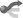 서라벌대학교(Sorabol College)는 대한민국의 경상북도 경주시에 위치한 전문대학이다.목차1역사2계열 학과3동문4각주5외부 링크역사[편집]1981년 3월 경주실업전문대학 개교하였으며, 1988년 경주전문대학을 거쳐 1998년 서라벌대학으로 교명 변경되었다.2010년 : 교육과학기술부 선정 학자금대출제한대학[1]2011년 : 교육과학기술부 선정 정부재정지원제한대학[2]2012년 : 교육과학기술부 선정 정부재정지원제한대학[3]2018년 : 교육부 대학기본역량진단평가 결과 재정지원제한대학 Ⅰ유형 선정 및 국가장학금·학자금대출 일부 제한[4]계열 학과[편집]간호보건학부간호학과치위생과작업치료과임상병리과방사선과문화관광학부호텔외식조리과카지노과마사과건강복지학부사회복지과(주간)사회복지과(야간)장례서비스경영과경찰보안과유아교육과동문[편집] 분류:서라벌대학교 동문 문서를 참고하십시오.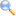 각주[편집]이동↑ 학자금 대출 제한받는 하위30개 대학 어디?, 경향신문, 2010년 9월 7일 작성.이동↑ 정부, 43개 사립대학 재정지원 제한, 연합뉴스, 2011년 9월 5일 작성.이동↑ 43개 사립대학 정부 재정지원 제한, 연합뉴스, 2012년 8월 31일 작성.이동↑ 2018 대학기본역량진단평가 결과(전문대학), 연합뉴스, 2018년 8월 23일 작성.경주대학교최근 수정 시각: 2018-08-26 23:02:33분류대한민국의 대학상위 항목 : 대학 관련 정보이 문서는 비로그인 사용자의 편집이 제한되어 있습니다. 자세한 사유는 여기를 참고하시기 바랍니다.

경주대학교(慶州大學校)
홈페이지
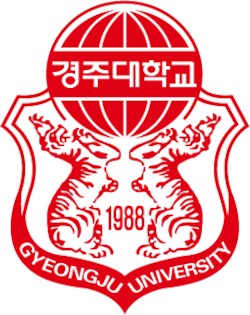 1. 개요2. 연혁3. 대학/대학원 일람3.1. 학부3.2. 대학원4. 기숙사5. 교통6. 유명 동문7. 대학구조개혁평가8. 충원율9. 트리비아1. 개요[편집]경상북도 경주시에 위치한 4년제 사립대학이다. 학교법인 원석학원[1]에서 운영하며, 경상북도 경주시 태종로 188(舊 효현동 산42-1)에 있다. 1987년 12월 한국관광대학으로 시작하여 1993년 종합대 승격으로 교명을 경주대학교로 변경하였다.[2] 전신이 관광대학이라 그런지 관광 계열 학과가 비교적 많고 또한 대한민국의 대표적인 문화도시이자 유네스코 지정 세계문화유산이 3곳이나 되는 경주시의 특수성으로 인해 전국에 몇 없는 문화재 관련 학과가 있는 것도 특징이다. 최근에 대학 구조개혁을 단행하여 디자인, 보건, 복지 등 실용학문 계통의 학과들이 개설되고 있다.2. 연혁[편집]2013년
• 제22회 전기 학위수여식(학사 537명, 박사 4명, 석사 15명)
2012년
• 제21회 후기 학위수여식(학사 196명, 박사 7명, 석사 19명) 
• 제21회 전기 학위수여식(학사 612명, 박사 3명, 석사 14명)
2011년
제20회 전기 학위수여식(학사 775명 , 박사 3명, 석사15명) 
• 제20회 후기 학위수여식(학사 169명, 박사 1명, 석사 12명) 
• 충효동 기숙사 개관
2010년
• 취업지원기능 확충사업 우수사례 선정(대구지방고용노동청) 
• 창고극장 개관
2009년
• 제21회 후기 학위수여식(학사 196명, 박사 7명, 석사 19명) 
• 제21회 전기 학위수여식(학사 612명, 박사 3명, 석사 14명)
2008년
• 2009학년도 보건의료계열 간호학과 신설(40명) 인가 
• 경주대학교 축구단 창단(감독: 이태홍) 
• 08년도 대학취업지원기능 확충사업 지원대학 선정(노동부)
2007년
• 「신규 소프트웨어 기술인력 양성 사업」수행 대학선정 (경상북도중소기업 종합지원센터) 
• 대학취업 지원기능 확충사업 지원대학 선정(노동부)
2006년
• 지방대학 혁신역량 강화사업(NURI 사업) 지원대상 대학 3차 선정(교육인적자원부) 
• 한국광고영상박물관 뮤지엄큐 개관, 지상 3층, 연 건평 1,200평
2005년
• 태권도학관 준공, 지상 2층, 연 면적 392평
• 지방대학 혁신역량 강화사업(NURI 사업) 지원대상 대학 2차 선정(교육인적자원부)
• e-비즈니스인력양성 지원대상학부(경영학부) 선정(산업자원부)
2004년
• 사범계 특수체육교육학과 신설(20명) 인가
• 원석생활관 개관 : 지하1층, 지상5층( 총 211실, 수용인원 413명)
• 지방대학 혁신역량 강화사업(NURI 사업) 지원대학 대상 선정(교육인적자원부) 
• 경주대학교 산학협력단 법인 설립
2003년
• 교육인적자원부 주최 제 34회 전국대학미전개최 
• 2003년 특성화 우수대학 선정(교육인적자원부) 
• 2003년 지방대학 육성사업 재정지원 대상대학선정(교육인적자원부)
• 문화콘텐츠 특화교육 지원 사업대학 선정(한국문화콘텐츠진흥원) 
• 2002년도 일반대학 교직과정 평가 우수대학 선정(교육인적자원부)
2002년
• 지방대학 육성사업 재정지원 대상대학 선정(교육인적자원부) 
• 공학교육지원 사업 선정(한국산업기술재단)
• 중소상인 물류정보화 교육과정 사업자 선정(산업자원부)
• 환경영향평가 대행기관 선정(환경부) 2월 5일 • 정보통신(IT) 전문교육기관 선정(정보통신부) 
• 정보통신(IT) 관련학과 장비지원사업 대상 선정(2차, 한국소프트웨어진흥원)
2001년
• 대학종합평가 우수대학 선정(한국대학교육협의회) 
• 정보통신관련학과 시설장비지원사업 대상 선정(1차, 정보통신부)
2000년
• 관광특성화 최우수대학 선정(4차, 교육부)
• 교육개혁 추진 우수대학(교육부 선정) 5월 2일 • 창업보육센터 선정(중소기업청)
1999년
• 관광특성화 최우수대학선정(3차, 교육부)
1998년
• 개교 10주년 기념식 
• 학사개혁 우수대학 선정(교육부) 
• 관광특성화 우수대학 선정(교육부)
1997년
• 관광특성화 최우수대학선정(3차, 교육부)
1993년
• 경주대학교로 교명 변경
1992년
• 제1회 학위수여식
1988년
• 제1회 입학식
1987년
• 한국관광대학 설립
1981년
• 김일윤 박사 학교법인 원석학원 설립3. 대학/대학원 일람[편집]3.1. 학부[편집]문화관광대학
항공·관광경영학부
├ 관광사업경영
└ 항공운항서비스
호텔경영학과
외식·조리학부
├ 외식조리
├ 외식산업
├ 푸드스타일링
├ 제과·제빵
└ 전통발효마스터
문화관광산업학과(신설)
보건의료관광학과
문화재학과예술체육대학
융ㆍ복합시각예술디자인학부
├ 시각디자인
├ 패션·문화디자인
└ 바이오·뷰티디자인
실용음악·공연예술학부
├ 실용음악
├ 공연예술
└ 악기제작
태권도·생활체육학부
├ 태권도
├ 합기도
├ 축구
└ 생활체육
특수체육교육학과
뷰티미용학과(신설)보건복지산업대학
사회복지학과
간호학과
환경에너지·방재학부
├ 환경에너지
├ 원자력시설관리
└ 소방방재3.2. 대학원[편집]일반 대학원
관광학과(석사, 박사)
문화재학과(석사, 박사)
간호학과문화관광복지대학원
관광외식산업학과
문화예술학과(예술행정/전시/공연)
사회복지학과4. 기숙사[편집]교내에는 원석생활관이 있다. 교내에 있기때문에 등하교가 편리하고 아침과 저녁이 나온다. 점심은 한식, 일식, 중식 등 다양한 구내 식당에서 선택하여 먹으면 된다. 

교내 기숙사 말고 원룸 등을 구하려면 인근 충효동에 다수 있으며 학교 앞, 학교 뒤편 마을 쪽으로 원룸이 있다. 그 중에는 학교가 관리하는 원룸도 있는데, 기숙사보다는 자유로운 편이다.

같은 재단의 서라벌대학교와 공동으로 사용하는 교외 기숙사도 있는데, 관리가 확실한 학교 기숙사의 장점과 충효동 아파트단지의 인프라와 상업시설을 편리하게 이용할 수 있는 장점이 절충된 것이라고 보면된다.

충효동에는 아파트단지와 모텔이 많은데, pc방, 음식점, 편의점, 술집 등등이 제법 잘 구축되어 있는고, 학교 내에도 편의점과 카페 등이 마련되어 있다. 특히 외식조리과에서 관리하는 일본식당과 중국식당은 양도 푸짐하고 먹을 만하다.5. 교통[편집]교통편은 경주시외버스터미널부터 충효동, 경주대학교, 신경주역 KTX까지 도로가 쭉 나있기 때문에 충효동에서는 아무 버스나 잡아타도 학교를 거치게 되어있다. 버스로 신경주역에서 학교까지는 10분 정도 걸리고, 택시나 자가용을 이용하면 5분정도..단 택시를 탈 경우에는 구간 할증이 있어서 때문에 다소 비싸지만, 2-3명이 같이 타면 버스 요금이나 마친가지다.
신경주역에서는 KTX(부산역-서울역)와 SRT(부산역-수서역)를 모두 이용할 수 있는데, SRT가 가격이 좀 더 저렴하다.

신경주-서울역 : 2시간10분
신경주-수서역 : 1시간50분
신경주-동대구 : 17분
신경주-부산역 : 25분

인근 대도시(부산, 울산, 대구 등)까지 스쿨버스가 다니고 있고, 시내에 있는 구 경주역도 운영하고 있는데, 무궁화호 같은 저렴하고 여유있는 열차가 운행된다. * 기숙사가 넉넉하고 교통이 편리한 편이라, 주중에는 기숙사를 이용하고 주말에는 본가에 다녀오는 학생들이 많다.6. 유명 동문[편집]황영조 (문화재학과) : 마라토너. 경주대 재학 중 1992 바르셀로나 올림픽 마라톤에서 금메달을 획득하였으며, 경주대를 졸업한 후 고려대학교에 학사편입해서 고려대 대학원을 졸업하였다.#이세준 (관광경영학과) : 2인조 그룹 유리상자의 멤버. 2011년 신입생 오리엔테이션 때 축하공연을 해주었다고 한다.#사이먼 도미닉 (호텔경영학과) : 힙합 가수7. 대학구조개혁평가[편집]8. 충원율[편집]경주대학교의 신입생 충원율은 학령인구감소와 대학진학률 감소의 영향으로 지속적으로 감소하고 있다. 2012년 74%, 2013년 40%, 2014년 32%로 향후 대학의 존속이 가능할 수 있을지 우려된다. 추측컨대, 경주시 인구(약 26만명) 대비 경주시내의 4년제 대학입학정원이 많은 편이고, 대구·경북 지역과 부산·경남 지역의 중하위권 학생들을 끌어들이지 못하고 있는 것으로 보인다. 위치나 학교의 특성상 이를 해결할 뚜렷한 방안은 보이지 않는다.

14년도 정부재정지원제한대학에서 벗어나면서 신입생 충원율이 88.5%로 급격하게 높아졌으나, 그 후 학자금 대출 제한이 다시 적용되면서 2017년도 현재 신입생 충원률은 56.1%, 재학생 충원률 54%로 경상북도 사립대학 중 가장 낮은 상태이다. 비율상으로는 퇴출대학인 대구외국어대학보다 비율상으로는 심각한 상태. 교육환경을 평가할 전임교원확보율이나 교원 1인당 학생수도 계속 하락 중인 상태이다. 

2016년도 신입생 정시모집에 결원이 100명 이상 났다.(432명 / 정원 788명)# 2017년도에도 신입생 정시 모집에 451명의 결원이 발생했다. 규모로 보자면 전국에서 가장 많이 추가 모집을 진행하고 있다. # 2018학년에도 추가모집을 진행중 추가모집의 인원수는 577명이다. 2018학년도에는 간호학과를 제외한 모든 학과가 미달이었다. #9. 트리비아[편집]학교에서 해외와 관련해서는 상당히 밀어준다. 영어 수업은 전부 원어민 강사(필리핀, 호주, 미국 등)를 고용하여 진행하고 있고 한 학기에 한번씩 지원자를 받아 해외 관광(일본, 유럽, 미국 등)을 지원해준다. (학교부담 70%+본인 부담 30% 정도 된다.) 해외봉사 활동도 지원자를 받아 정기적으로 하고 있다.2015년 사립대학 법인 수익용 기본재산 확보율 18.2%로 많이 낮다. 사실, 국내의 대다수 사립대학교의 고질적인 문제기도 하다. 결국, 대학하나 세워서 등록금으로만 운영되면 다행이고 법인이 부담해야 하는 법정부담금은 커녕 이사장 월급까지 교비로 해결하는 곳이 상당수이기도 하다.특이한 것은 4년제 대학인데도 공과대학이 없고, 학교 바로 앞에는 상가가 하나도 없다는 점이다.경주대는 같은 재단 산하의 전문대학인 서라벌대학과 통합할 예정이다. 관련 기사[3][4][1] 경주에서만 무려 5선을 했던 김일윤 전 국회의원이 설립한 학교법인으로, 경주대 이외에도 신라고등학교, 서라벌대학교와 한국예술원이라는 학점은행 기관, 서울 경기여자상업고등학교 등을 소유하고 있다.[2] 경기도 이천시에도 한국관광대학이 있다. 여기는 전문대학이다.[3] 서라벌대학도 경주대와 마찬가지로 과거 정부지원제한대학에 3번 걸린 적이 있다.[4] 추정이지만 통합 이유로 유력한 것이 통합 대학은 대학구조개혁평가를 유예받을 수 있다는 점이다서라벌대학교서라벌대학교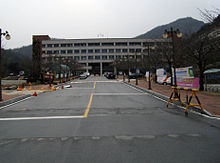 표어진리,정의,봉사종류사립대학설립1981년총장김재홍설립자김일윤학교법인원석학원국가 대한민국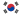 위치경상북도 경주시 태종로 516
(충효동 165)웹사이트http://home.sorabol.ac.kr/경상북도의 4년제 대학교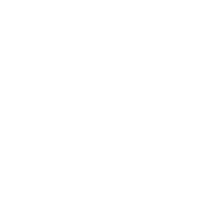 [ 펼치기 · 접기 ]학년도내용2013정부재정지원사업 참가 및 학자금 대출 제한2014정부재정지원사업 참가 제한2015제한 해제2016D-등급
국가장학금 II 유형 미지급, 학자금 대출 일부 제한(50%)
정부재정지원사업 참여 제한2017제한 유지
국가장학금 II 유형 미지급, 학자금 대출 일부 제한(50%)
정부재정지원사업 참여 제한2018재정지원제한대학 유형 II
국가장학금 I, II 유형 미지급, 학자금 대출 전면 제한(100%)
정부재정지원사업 참여 제한2019재정지원제한대학 유형 II
정원감축 35% 권고, 국가장학금 I, II 유형 미지급, 학자금 대출 전면 제한(100%)
정부 일반재정지원사업 참여 제한, 특수목적사업 제한